Gentile collega, la compilazione accurata di questo modulo consentirà di posizionare correttamente l'informazione all'interno del sito e quindi di garantire una più efficace comunicazione del tuo testo.Per ogni ulteriore chiarimento contatta l'Ufficio Comunicazione al numero 064970124-0649701011Invia la richiesta di pubblicazione all'indirizzo gestionesito@laziodisco.itLe richieste devono essere inviate almeno 3 giorni lavorativi prima della data di pubblicazione richiestaTitoloRicorda che una frase scritta in maiuscolo equivale a GRIDARE, ed è pertanto inopportunaIl titolo deve usare parole chiave che rendano subito esplicito il contenutoNo Chiusura mensa, Avviso agli studenti, Comunicazione,  A tutti gli studenti Si  “Dal 7 all'8 gennaio 2015 chiusura mensa via De Lollis”, A.a.2014/2015 Saldo borse di studio – Studenti anni successiviTestoRicorda che un testo scritto in maiuscolo equivale a GRIDARE, ed è pertanto inopportunoIl testo deve contenere lo sviluppo della notizia annunciata nel titolo. Deve  obbligatoriamente essere  indicato: nome e cognome, telefono o e-mail della persona a cui gli utenti possono rivolgersi per chiedere eventuali informazioni. I link vanno evidenziati sottolineando la parola o le parole da linkare Ricorda che un link deve puntare alla pagina dove chi legge troverà l'informazioneNo: www.lastampa.it, Sì: www.lastampa.it/articolo1AllegatiNomina i file in modo che siano facilmente riconducibili al testo pubblicato ed indica eventualmente l’ordine di pubblicazione (1, 2, 3..)Gli allegati devono essere salvati in modo da permetterne il più ampio riutilizzo senza restrizioni d’uso (Legge 190/12) No:  All1, All2, ecc...SI: nominare  e datare l’allegato rispetto al contenuto  : (determina 01 del 22_03_2016.pdf); allegato 1 determina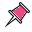 Note  Se hai particolari indicazioni o esigenze specificale in questo campoIstruzioniData richiesta di pubblicazione26 APRILE 2021Richiedi la pubblicazione con almeno tre  giorni di anticipo.Se non puoi rispettare questa indicazione preavverti prima l'URPDirigente/Direttore che richiede la pubblicazioneDOTT.SSA CLAUDIA ZAMPETTIReferente dei dati della pubblicazioneSezione dove inserire la pubblicazioneatti di concessioneIndica la sezione all'interno della quale  vuoi che sia pubblicato il testo. Verifica che la sezione indicata sia quella più opportunaInizio pubblicazione26 APRILE 2021Data a partire dalla quale il testo sarà visibile dall'esterno DETERMINAZIONE DIRETTORIALE N. 934 del 20/04/2021 Liquidazione 1^ rata borsa di studio a n. 1 studente vincitore concorso stesso - iscritto per l’anno anno accademico 2020/2021 presso le Università del Lazio. 